s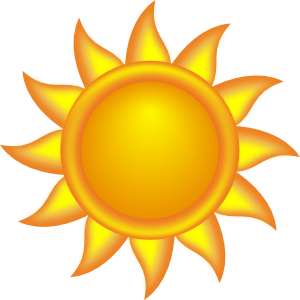 suna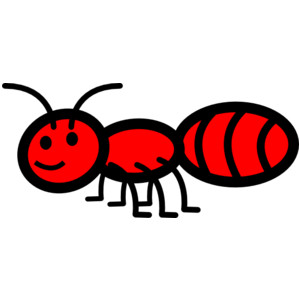 antt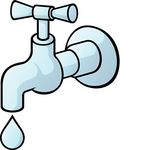 tapi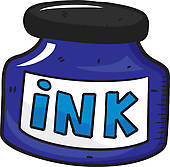 inkp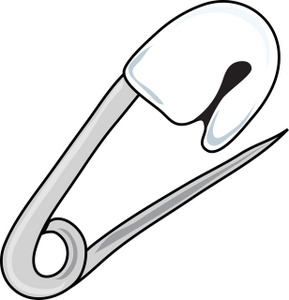 pinn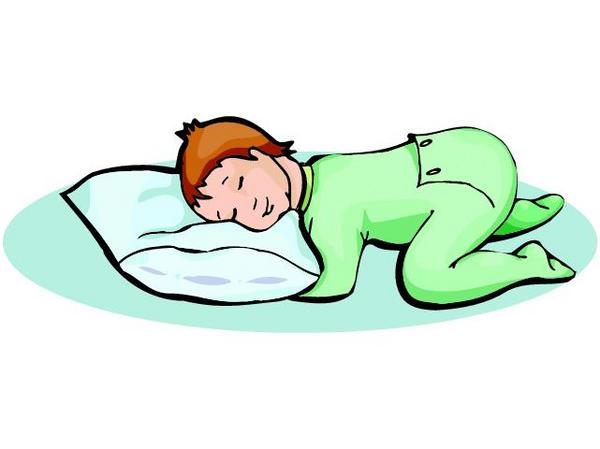 napc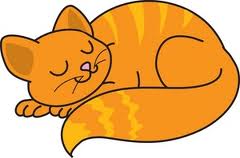 catk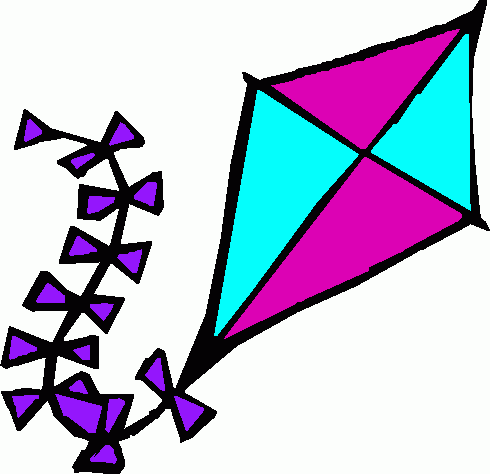 kitee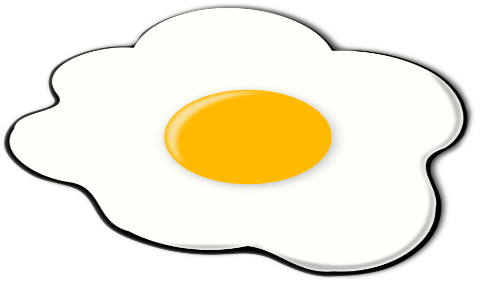 eggh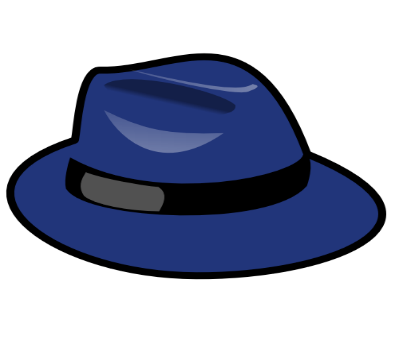 hatr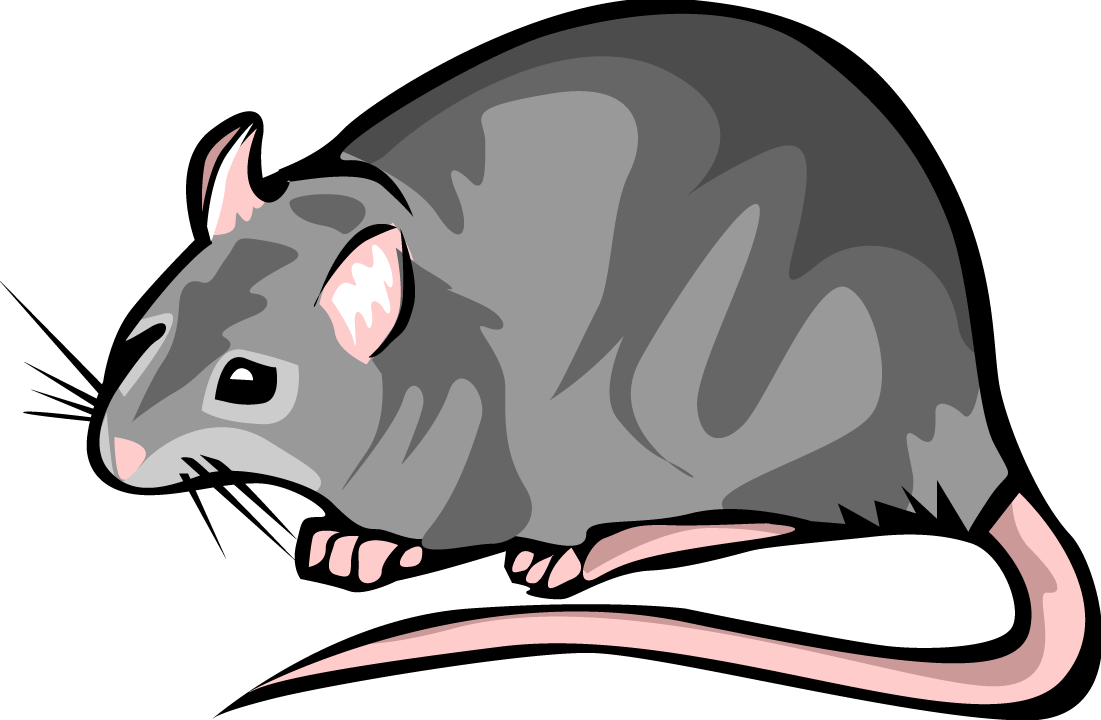 ratm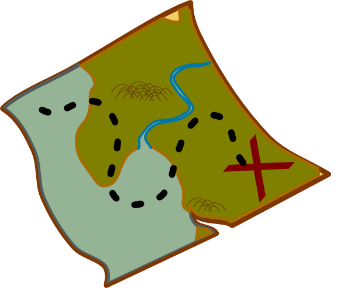 mapd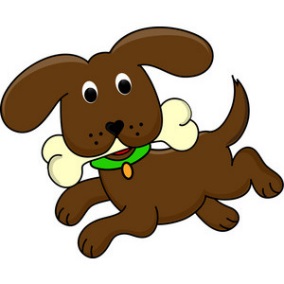 dogg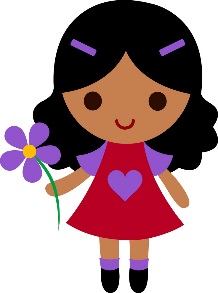 girlo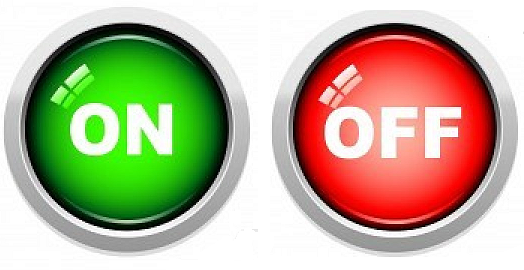 onuupl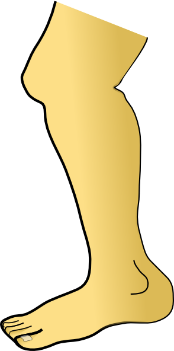 legf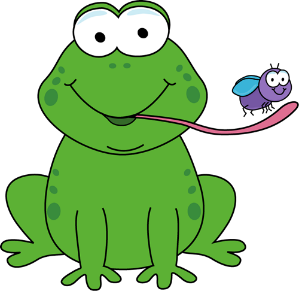 frogb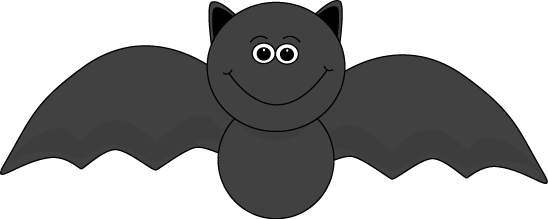 batai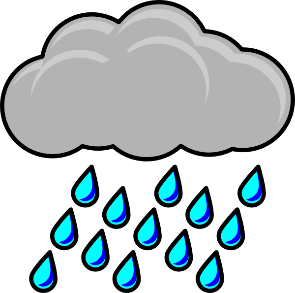 rainj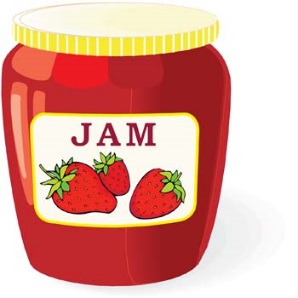 jamoa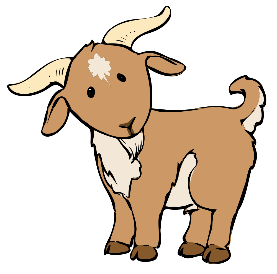 goatie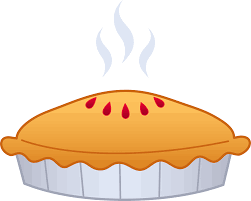 pieee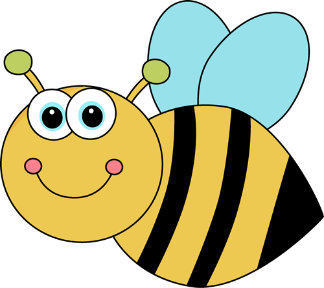 beeor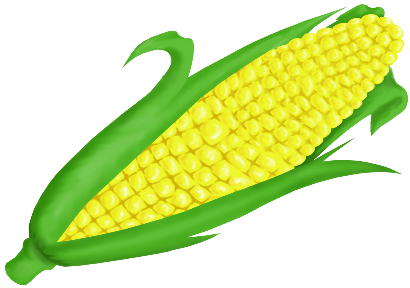 cornz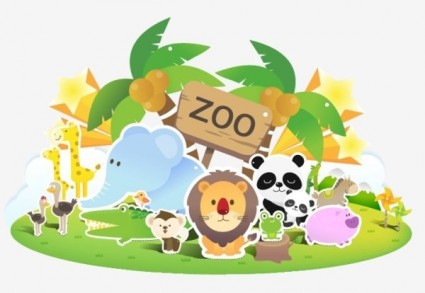 zoow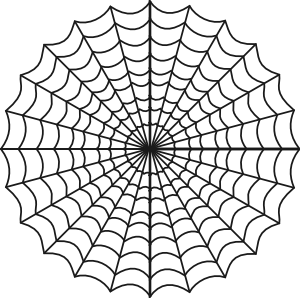 webng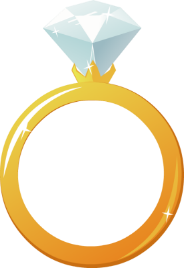 ringv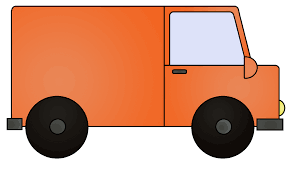 vanoo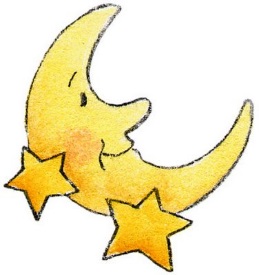 moony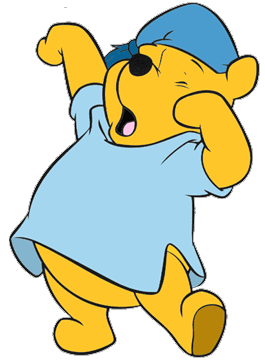 yawnx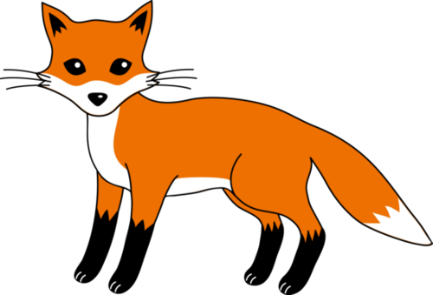 foxch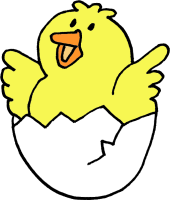 chicksh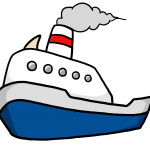 shipth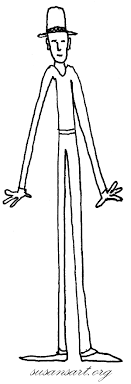 thinqu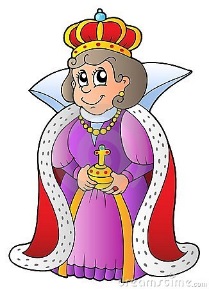 queenou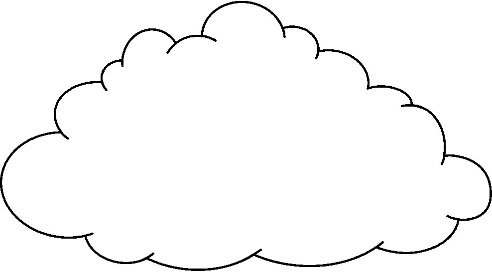 cloudoi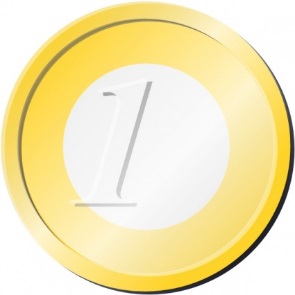 coinue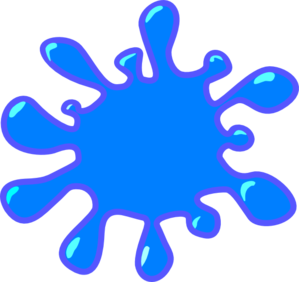 blueer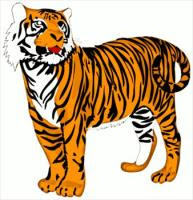 tigerar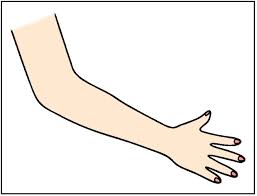 arm